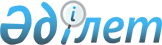 Об определении мест для размещения агитационных печатных материалов
					
			Утративший силу
			
			
		
					Постановление акимата Аксуского района Алматинской области от 05 декабря 2011 года N 906. Зарегистрировано Управлением юстиции Аксуского района Департамента юстиции Алматинской области 14 декабря 2011 года N 2-4-140. Утратило силу постановлением акимата Аксуского района Алматинской области от 22 июня 2016 года № 297      Сноска. Утратило силу постановлением акимата Аксуского района Алматинской области от 22.06.2016 № 297.

      Примечание РЦПИ:

      В тексте сохранена авторская орфография и пунктуация.

      В соответствии пунктом 6 статьи 28 Конституционного Закона Республики Казахстан от 28 сентября 1995 года "О выборах в Республике Казахстан" и в целях обеспечения равноправия кандидатов, совместно с Аксуской районной избирательной комиссией, акимат Аксуского района ПОСТАНОВЛЯЕТ:

      1. Определить места для размещения агитационных печатных материалов для всех кандидатов согласно приложения.

      2. Акимам поселковых и сельских округов с Аксуской районной избирательной комиссией оснастить определенные места стендами, щитами, тумбами.

      3. Постановление акимата Аксуского района от 16 июля 2007 года N 220 "Об определении места для размещения агитационных печатных материалов и освещения для кандидатов в депутаты маслихата Аксуского района" (зарегистрировано в Управлении юстиции Аксуского района 23 июля 2007 года N 2-4-53 в государственном Реестре нормативных правовых актов, опубликованного в районной газете "Ақсу өңірі" N 31(9362) от 28 июля 2007 года) считать как утратившим силу.

      4. Контроль за исполнением настоящего постановления возложить курирующего (вопросы социальной сферы) заместителя акима района.

      5. Настоящее постановление вводится в действие по истечении десяти календарных дней после дня его первого официального опубликования.


					© 2012. РГП на ПХВ «Институт законодательства и правовой информации Республики Казахстан» Министерства юстиции Республики Казахстан
				
      Аким района

А. Дюсембаев

      СОГЛАСОВАНО:

      Председатель

      избирательной комиссии

      Аксуского района

Исанова Орал Сердалиевна
Приложение к постановлению акимата Аксуского района от 05 декабря 2011 года N 906 "Об определении мест для размещения агитационных печатных материалов"Р/с

N

Наименование населенных пунктов

Места размещения агитационных материалов, Название улиц

Аксуский сельский округ

Аксуский сельский округ

Аксуский сельский округ

Аксуский сельский округ

1

1

село Аксу

Планшет перед средней школой Мамания, улица Айсеркенова N 13.

2

2

село Шолакозек

Планшет перед начальной школой Шолакозек.

3

3

село Акын Сара

Планшет перед средней школой Абая, Центральная улица.

4

4

село Казахстан

Планшет перед фельдшерским пунктом.

5

5

село Оним

Планшет перед начальной школой Оним.

6

6

село Байтерек

Планшет в Комсомольской улице.

Арасанский сельский округ

Арасанский сельский округ

Арасанский сельский округ

Арасанский сельский округ

7

1

село Арасан

Планшет перед Домом культуры, улица Мамбетова дом N 7.

8

2

село Кызылжар

Планшет перед начальной школой Кызылжар, Центральная улица.

Егинсуский сельский округ

Егинсуский сельский округ

Егинсуский сельский округ

Егинсуский сельский округ

9

1

село Егинсу

Планшет перед фельдшерским пунктом. улица Жасулан N 2.

Есеболатовский сельский округ

Есеболатовский сельский округ

Есеболатовский сельский округ

Есеболатовский сельский округ

10

1

село Есеболатов

Планшет перед зданией аппарата Акима округа. Пересечение улиц Алыбаева Курценко

11

2

село Кызылкайын

Планшет перед основной школой Кызылкайын, улица Бухар Жырау.

12

3

село Энергетик

Планшет перед бывшем предприятием ремонта дорог, улица Гарышкер.

Жаналыкский сельский округ

Жаналыкский сельский округ

Жаналыкский сельский округ

Жаналыкский сельский округ

13

1

село Жаналык

Планшет на пересечении улиц Диханбай и Кырыкжылдык.

Карасуский сельский округ

Карасуский сельский округ

Карасуский сельский округ

Карасуский сельский округ

14

1

село Кенжыра

Планшет перед средней школой Кенжыра, улица Әкімшілік дом N 25.

15

2

село Енбек

Планшет перед средней школой Карасу.

16

3

село Тарас

Планшет перед средней школой Тараса.

Каракозский сельский округ

Каракозский сельский округ

Каракозский сельский округ

Каракозский сельский округ

17

1

село Қаракөз 

Планшет перед средней школой Кызылорак, улица Абая.

18

2

село Кенгарын

Планшет перед средней школой Кенгарын.

Қарашиликский сельский округ

Қарашиликский сельский округ

Қарашиликский сельский округ

Қарашиликский сельский округ

19

1

село Карашилик

Планшет перед основной школой Карашилик, улица Кастекбаева дом N 12

20

2

село Сагабүйен

Планшет перед средней школой имени Толегена Токтарова, улица Абылайхана N24

Капальский сельский округ

Капальский сельский округ

Капальский сельский округ

Капальский сельский округ

21

1

село Капал

Планшет перед зданием аппарата Акима округа, улица Алыбаева дом N 7 

22

2

село Капал

Планшет перед бывшим зданием районной прокуратуры. Пересечение улиц Аль-Фараби и Алыбаева

23

3

село Капал

Планшет перед бывшим кафе "Тамшыбулак", улица Алыбаева

Кураксуский сельский округ

Кураксуский сельский округ

Кураксуский сельский округ

Кураксуский сельский округ

24

1

село Кураксу

Планшет перед зданием аппарата Акима округа, Центральная улица.

Кошкенталский сельский округ

Кошкенталский сельский округ

Кошкенталский сельский округ

Кошкенталский сельский округ

25

1

село Кошкентал

Планшет перед зданием дома культуры, улица Амангелды.

26

2

село Колтабан

Планшет перед основной школой Колтабан.

Б.Сырттановский сельский округ

Б.Сырттановский сельский округ

Б.Сырттановский сельский округ

Б.Сырттановский сельский округ

27

1

село Б.Сырттанов

Планшет перед домом "Жастар", улица Шокана Валиханова N 2.

28

2

село Копа

Планшет перед средней школой имени Шокана Валиханова.

Кызылагашский сельский округ

Кызылагашский сельский округ

Кызылагашский сельский округ

Кызылагашский сельский округ

29

1

село Кызылагаш

Планшет перед новым домом культуры, улица Жастар.

30

2

село Актоган

Планшет по Центральной улицей.

Матайский сельский округ

Матайский сельский округ

Матайский сельский округ

Матайский сельский округ

31

1

село Матай

Планшет по адресу улица Кисабекова N 18.

32

2

село Матай

Планшет перед Матайской больницей, улица Кисабекова N 35.

Молалинский сельский округ

Молалинский сельский округ

Молалинский сельский округ

Молалинский сельский округ

33

1

село Молалы

Планшет перед средней школой имени Мухтара Ауезова, улица Сексенбай батыра N 10.

34

2

село Молалы

Планшет перед домом культуры, улица Курмангазы N 7.

35

3

село Алажиде

Планшет перед средней школой Алажиде, улица Мектеп N 7.

Ойтоганский сельский округ

Ойтоганский сельский округ

Ойтоганский сельский округ

Ойтоганский сельский округ

36

1

село Ойтоган

Планшет перед средней школой имени Иляса Жансугурова, улица Адильбекова N 10.

Суыксайский сельский округ

Суыксайский сельский округ

Суыксайский сельский округ

Суыксайский сельский округ

37

1

село Суыксай

Планшет перед старой конторой, улица Омарова N 17.

38

2

село Ащыбулак

Планшет перед основной школой имени Маншук Маметова.

39

3

село Актобе

Планшет перед фельдшерским пунктом.

40

4

село Баласаз

Планшет перед начальной школой Баласаз.

Жансугуровский поселковый округ

Жансугуровский поселковый округ

Жансугуровский поселковый округ

Жансугуровский поселковый округ

41

1

поселок Жансугуров

а) Планшет на пересечении улиц Муратбаева и Желтоксан.

42

2

поселок Жансугуров

б) Планшет на пересечении улиц Жидебаева и Ораза Жумашева и Кабанбай и Жансугурова.

43

3

село Алтынарык

Планшет по улице Куата Терибаева.

44

4

село Кокозек

Планшет перед домом культуры имени Куата Терибаева.

